Speck CandyShell maksymalna ochrona smartfona z wojskowym certyfikatemFirma Speck to amerykański producent najwyższej jakości akcesoriów ochronnych dla urządzeń mobilnych takich jak smartfony, smartwache, które wyróżniają się na tle konkurencji bardzo solidną budową oraz unikatowym wzornictwem.Każde etui z serii Candy Shell posiada wojskowy stopień ochrony oraz opatentowaną, jednoczęściową konstrukcję multi-layer. Sprawia ona, że nawet po gwałtownym uderzeniu o ziemię, etui pozostaje w jednym kawałku. W ten sposób obudowa Speck zachowuje swoje oryginalne właściwości, tak aby telefon przez cały czas był chroniony zgodnie ze standardami armii USA.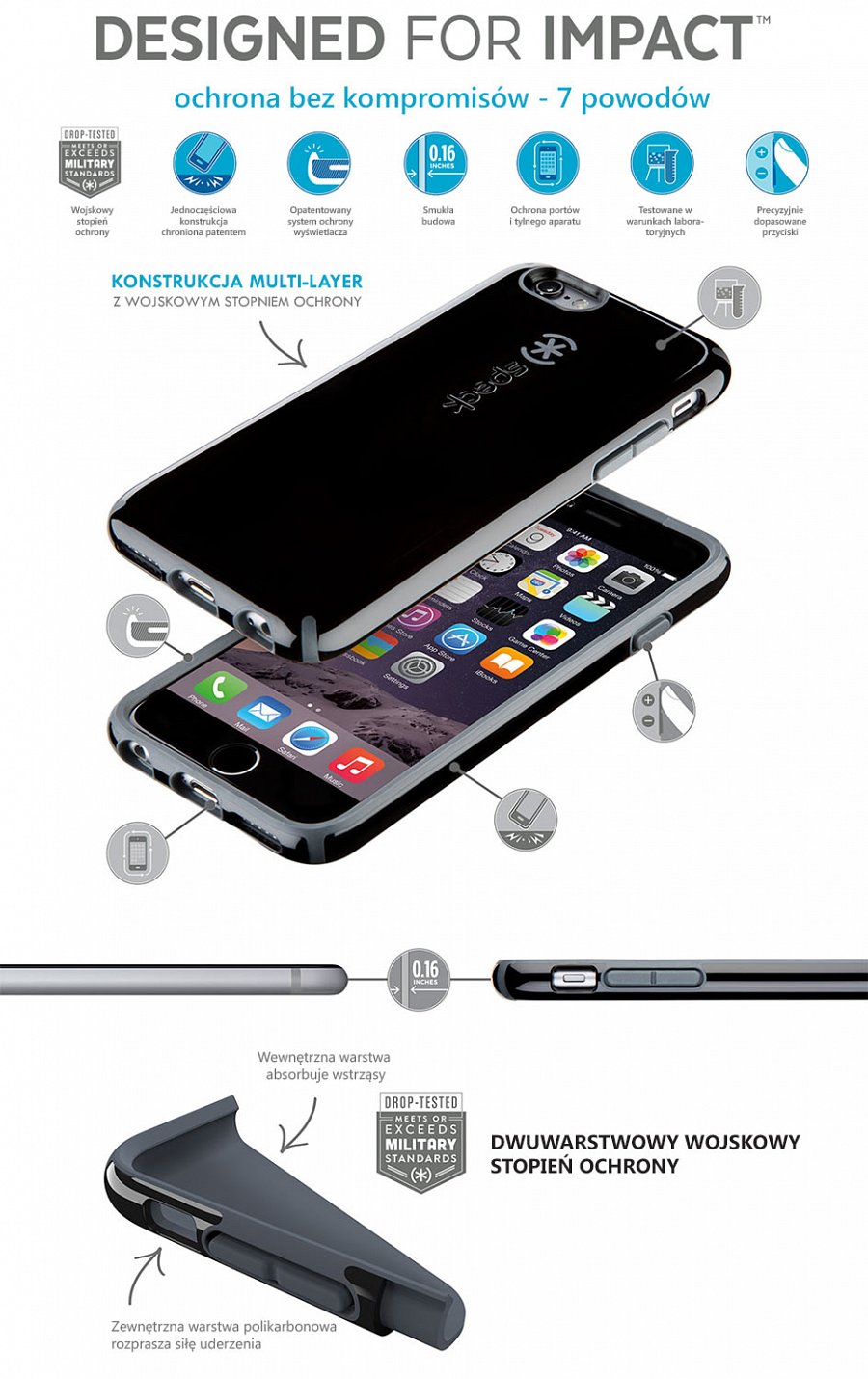 7 powodów dla których etui Speck CandyShell zapewnia maksymalną ochronę:1. Wojskowy stopień ochrony całego urządzenia2. Jednoczęściowa konstrukcja chroniona patentem3. Bardzo smukła budowa4. Opatentowany dwuwarstwowy system ochrony wyświetlacza5. Ochrona portów i tylnego aparatu6. Testowane w warunkach laboratoryjnych7. Precyzyjnie dopasowane przyciski zasilania i głośnościEtui ochronne marki Speck występują w kilku wariantach w szczególności wzornictwem:l CandyShell – maksymalna ochrona całego urządzenia w kilku wersjach kolorystycznychl CandyShell Inked - charakteryzująca się grafiką wysokiej rozdzielczości, która zabezpieczona jest przed zdzieranieml CandyShell Clear – całkowicie przezroczyste etui wykonane ze specjalnego tworzywa odpornego na promienie UV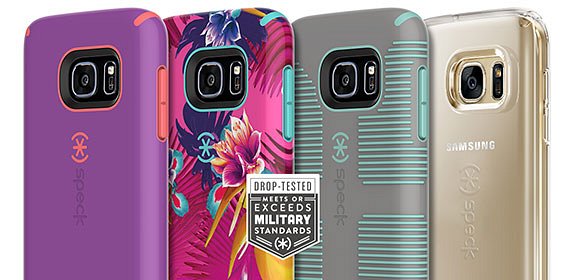 Co daje wojskowy certyfikat ?Wybierając etui do telefonu kierujemy się przede wszystkim jego wyglądem i odpornością na uszkodzenia. Praktycznie na każdym produkcie możemy przeczytać o jego wyjątkowej trwałości, jednak tylko niezależne testy odpowiednich jednostek certyfikacyjnych dadzą nam pewność i przekonanie co do słuszności wyboru odpowiedniego produktu. Etui Speck CandyShell posiada certyfikat MIL-STD-810G, oznacza to że cała konstrukcja spełnia warunki testów Ministerstwa Obrony USA w zakresie zwiększonej odporności na uszkodzenia mechaniczne wynikające z upadku czy nadmiernych wstrząsów.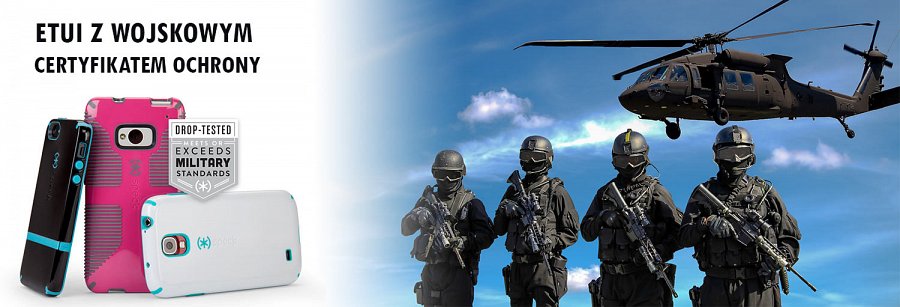 Teraz Speck CandyShell dostępne jest również dla nowego Samsunga Galaxy S7 i S7 edge, aby każdy posiadacz tego znakomitego smartfonu mógł użytkować go bez obaw.Produkty marki Speck można znaleźć w dobrych sklepach internetowych oraz stacjonarnych.Oficjalnym dystrybutorem marki Speck w Polsce jest:FORCETOP Sp. z o.o. tel. 62 594 00 00 office@forcetop.comwww.forcetop.com www.B2Btrade.eu